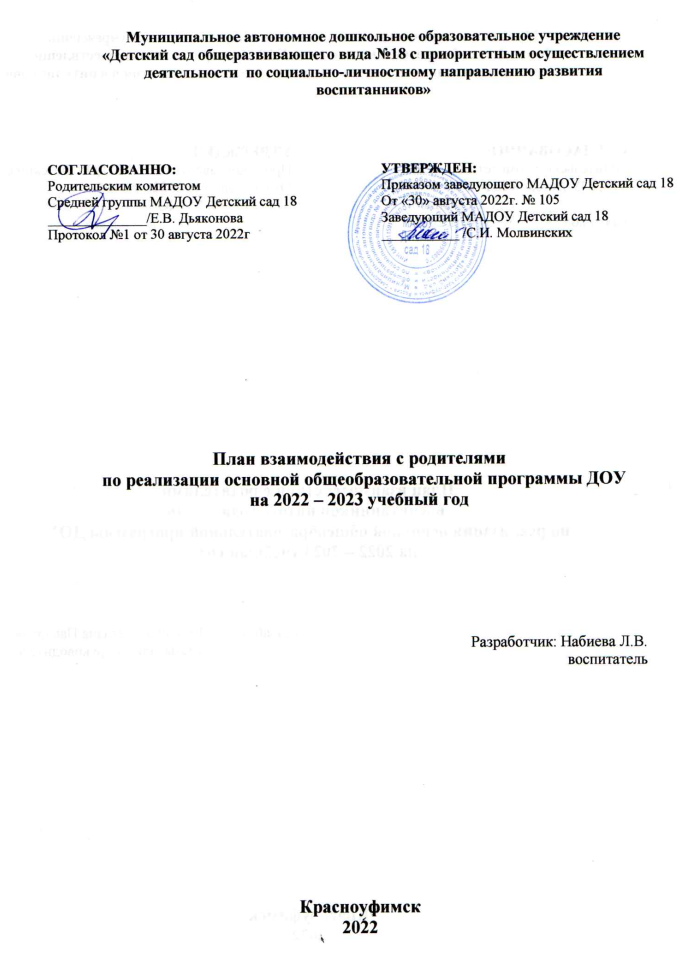 МесяцыНазвание мероприятияСентябрь 1. Консультация для родителей «В детский сад без слёз или как уберечь ребенка от стресса».2.Проводить в вечернее время с родителями индивидуальные беседы на темы: адаптация, режим дня и последствия его нарушения, формирование навыков кормления и одевания3. Материал в уголок для родителей : «Задачи воспитательно-образовательной работы в группе раннего возраста».4. Оформление стенда «Режим дня в жизни детей».5.Оформление выставки фотографий «Адаптационный период»Октябрь1. Консультация для родителей «Развитие предметной деятельности и сенсорное развитие детей раннего возраста».2. Оформление выставки из природного материала: «Осень золотая!»3. Памятка для родителей «По созданию благоприятной семейной атмосферы».4.Проводить в вечернее время с родителями индивидуальные беседы на тему:- одежда детей в группе- формирование навыков одевания и кормленияНоябрь1. Консультация «Капризы и упрямство».  2. Консультация для родителей «Развитие мелкой моторики».3. Фоторепортаж из жизни детей в детском саду «Твой второй дом!»4. Папка-передвижка «Ко Дню матери»5. Буклет: «Что делать если у ребёнка плоскостопие».Декабрь1. Родительское собрание на тему: «Развитие речи детей раннего возраста».2. Консультация «Использование дидактических игр в процессе познавательно-речевого развития детей».3. В уголок для родителей поместить информационный материал «Плохое поведение у ребенка после детского сада» .4.Консультация «Что делать, когда ребёнок плачет?»5.Попросить помощи родителей в подготовке к Новогоднему празднику,  украсить группу, подготовить новогодние подарки.6. Постройка снежного городка.Январь1. Консультация для родителей «Игра в жизни ребенка».2. Консультация для родителей «Гигиенические навыки – залог здоровья».3. Папка- передвижка: «Зимушка - зима!»4.Проводить беседы с родителями- о необходимости соблюдения режима дня, принятого в детском саду, приводить детей к 8 часам- безопасность дома5.Фотовыставка «Новогодние и рождественские праздники»Февраль1.Консультация « Как помочь ребенку заговорить?»2. Консультация для родителей «Правила, которые сделают чтение вслух привлекательными».3. Беседа «Что значит быть хорошим отцом?».4. Буклет  «Секреты любви и взаимопонимания».5. Оформление выставки к « 23 февраля»Март1.Консультация для родителей «Формирование здорового образа жизни в разных видах деятельности».2. Консультация «Учим ребенка убирать за собой игрушки»2.Коллективная поделка к празднику 8 Марта3. Выставка к 8 марта4.Поделки родителей и детей «Наши увлечения»5. Буклет: «Успокаивающие игры»Апрель1. Консультация для родителей «Домашняя библиотека».2. Консультация для родителей  «Как нельзя поступать с ребенком?».3.Буклет: «Роль пальчиковых игр в развитии детей».4. Консультация «Как избавить ребенка от вредной привычки?».6. Папка-передвижка  «Весна»Май1. Итоговое родительское собрание. 2. Консультации   - «Игры с детьми на отдыхе в летний период».  –  «Питание ребенка летом»3. Буклет «Жестокое обращение с детьми»4.Папка - передвижка  « День Победы»5. Оформление фотовыставки: «Вот какие мы большие!»